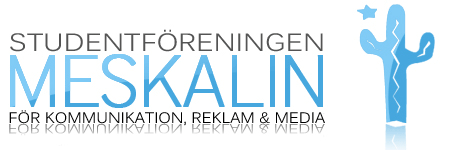 Närvarande: Caroline, Lisa, Malin, Jenny, Wictor, Cornelia, Marie, Christopher, Lotta, Sophia§ 1. Mötet öppnas kl. 17.00  den 15e februari 2013§ 2. Godkännande av dagordningen 	Styrelsen beslutar att godkänna dagordningen.§ 3. Val av mötesordförande	Styrelsen beslutar att välja Caroline Lundholm till mötesordförande. § 4. Val av mötessekreterare	Styrelsen beslutar att välja Sophia Palmér till mötessekreterare.§ 5.  Val av justerare	Styrelsen beslutar arr välja Malin Prené och Jenny Nordstrand till justerare.§ 6. OrdförandemötetSamarbetsavtalProtokollFadderutbildningStyrelseutbildningFadderutbildningen finns i två varianter. En i augusti som kommer innehålla en workshop, första hjälpen information och en föreläsning om alkohol. Om man ska vara med på nollningen är det obligatoriskt att delta i den här kursen.Den andra utbildningen är i slutet av maj och är en vidareutbildning för faddrar som redan deltagit i den första utbildningen.Vi i styrelsen ska i gå på en styrelseutbildning som kommer handla om konflikthantering och vad ens styrelse gör. Preliminärt datum på dennna utbildning är den 16e mars.Linnéstudenterna har möte den 20e februari och då ska vi ha två representanter från Meskalins styrelse närvarande.Vi har gått med på ett sammarbetsavtal med Linnéstudenterna, detta gör att de behandlar vår äskning. Alla protekoll från årsmötena och stormötena ska vi ge till Linnestudenterna och protokollen ska vara påskrivna senast två månader efter mötet samt att vi ska ha representanter på deras möten.   § 7. SexmästerietFörra året hade inte sexledarmötena någon t-shirt men det skall dom ha iår och de står för kostnaderna själva. § 8. Meskalin-festenVi ska ha en meskalinfest den 23e februari.På festen kommer det att finnas små roliga tävlingar, ett kyssbås, videobikt, videobikt med sanning eller konsekvens.Att filma och ha med kamera kommer vara ett återkommande tema under Meskalins event i framtiden.Filmen från denna Meskalinfest kommer att visas på stormötet/ faddermötet i mars.§ 9. Ekonomi – WictorVi har 7000 kr i kassan just nu.Det finns en skuld på 2357 kr som carolinarna inte har betalat till meskalin från 2008.§ 10. Uppföljning av föregående möteStadgarnaHemsidan?StyrelsebildVi måste rösta igenom stadgarna på två stormöten.Försöka få hjälp med att göra hemsidan bättre.§ 11. ÖvrigtTröjorÄskningSamarbetenMeskalin ska försöka planera in en stor sittning med Kalmar ESS och ESN under våren. Lotta ska skicka ut lösenordet så vi kan logga in på vår webbmail och skicka mail ifrån våra respektiva poster.§ 12. Nästa möte infaller den 21 februari 2013 kl. 17.00§ 13. Mötet avslutas -------------------------------                                   		   --------------------------------MötesordförandeCaroline Lundholm-------------------------------JusterareMötessekreterareSophia Palmér------------------------------Justerare
Malin Prené						   Jenny Nordstand	